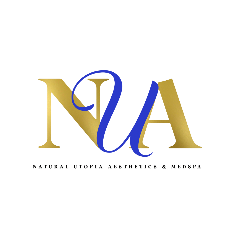 Massage TherapistMed-Spa, with more than 8 years in business, is growing. We are looking for an amazing professional to join the team as Massage Therapist.Professional Objective:Greet and welcome Clinic’s guests and assure an excellent first and lasting impression. Oversee and maintain the spa and assure beautiful presentation, sales and profitability. Make and confirm services professionally and according to the company instructions. Have strong knowledge of all treatments and services offered. Learn & know services and products, communicate benefits, explain and schedule treatments and services effectively. Ability to present the company, its services, and the company membership to prospects and customers alike both in person and over the phone. To be an effective phone communicator. To be able to call prospects and interested clients back to secure consultations with the appropriate aestheticians, therapist for appointments.
Job Activities and Responsibilities:
Perform professional quality massage, within the scope of practice and licensing (as applicable).Must follow all MedSpa policies and protocols.Assists in the cleanliness of the location (therapy rooms and common areas).Utilizes Medspa approved modalities, in accordance with applicable law in your location.If performing hot stone, deep muscle, or prenatal therapy, must have appropriate training and satisfy the minimum clinic education hours.Maintain professional appearance at all times.Design specific sessions based on member’s/guest’s individual needs.Assists in the promotion of the health and wellness benefits to clients receiving massage therapy on a regular basis; communicates various promotions to clients.Creates excellent member/guest experience through friendly and helpful attitude.Reliable, on-time attendance. Attends all scheduled shifts, is prompt to work, and works the entire scheduled shift.Completes Wellness Chart documentation accurately and completely.Other duties as assigned.Education, Skills, and Training:Minimum of 700 hours of massage therapy school and a certificate of completion.Participates in continuing education to improve effectiveness (preferred).Must adhere to all applicable local and state licensing laws and regulations related to the massage therapy services provided, including following any applicable law pertaining to maintaining a current Virginia Massage License.Knowledge of and experience in performing Swedish and Deep Tissue Massage required, as well as knowledge of and experience in performing other modalities offered by Massage Envy.Understands and believes in the healing benefits of massage therapy and bodywork.QualificationsMust have a High School diploma or equivalent.Must have a minimum of 1-3 years’ experience in customer serviceCandidate must be authorized to work in the US.Must be knowledgeable (or willing to learn) of all spa and salon treatments and have the ability to explain services in detail to guests.Must be sales-driven, and have a customer service-oriented personality, as position requires making spa/product recommendations and selling of products and services.Must have ability to multi-task, and work in a fast-paced, high-volume environment, while maintaining professionalism.Nails must be kept short and clean; neutral polishes only.Must have a flexible schedule, including days, nights, and weekends.Must be polished, professional, and have a strong command of both written and verbal English.Must be organized, proactive, and possess a strong attention to detail.I acknowledge that I have read and understand the job description for this position:Signature: ______________________________________________________________________________Date: ______________________________________________________________________________